Varkenshaas met paddenstoelen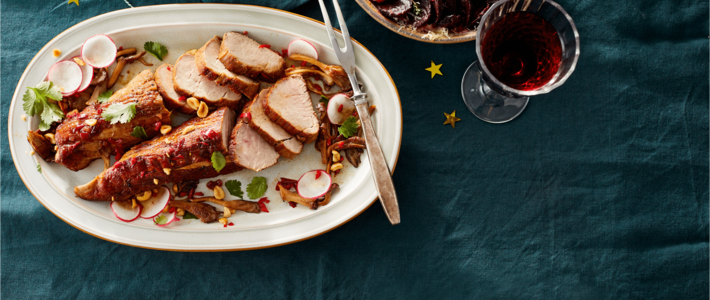 Ingrediënten:1 schaal varkenshaas (500 g), op kamertemperatuur3 el zonnebloemolie2 rode pepers2 el vloeibare honing2 el sojasaus1 el boter kastanjechampignons1 bakje oesterzwammen (à 150 g)3 el gezouten pinda’s½ bakje verse peterselie AluminiumfolieBereiden:1 Bestrooi het vlees met zout en peper. Verhit de zonnebloemolie in een ruime koekenpan en bak het vlees in 5 min. op hoog vuur rondom goudbruin. Zet het vuur middelhoog en bak het vlees nog ca. 12 min. Keer regelmatig.Maak pepertje schoon en snij in ringetjes. Meng de fijngesneden peper met de honing en sojasaus. Bestrijk het vlees 3 minuten voor einde ermee en voeg de boter toe aan de pan.Snij de oesterzwammen en champignons in stukken. Hak de pinda’s en de peterselie grof.4 Neem het vlees uit de pan en laat het vlees 5 min. rusten onder aluminiumfolie. Bak ondertussen de paddenstoelen in het achtergebleven bakvocht op middelhoog vuur in 5 min. gaar. Snijd het vlees, op de draad, in schuine plakjes en leg nog ff in de pan om te warmen. Verdeel de oesterzwam, pinda’s en peterselie erover.Lekker met Beyerlander snelle kronkelfriet.